中国人民大学-新加坡国立大学企业家金融投资课程课程总览随着多层次资本市场建设的持续推进，我国进入了资源整合和金融创新的时代。中国金融市场日趋开放，自贸区纷纷设立，人民币国际化，利率自由化，至近期国企改革等，都逐步与世界金融市场接轨。另一方面随着互联金融、供应链金融的兴起，金融创新成为金融界的新领域。金融风口下，企业如何借助金融市场进行多元化的融资，传统企业如何借助资本的力量进行产业升级，降低融资成本？产业企业如何与金融机构深入合作，充分运用金融工具？在国家战略推动下，又该如何寻挖掘新的投资机遇？在全球金融市场环境中，企业如何做好资源配置？中国人民大学联合新加坡国立大学特别推出理论与实战并重的企业家金融投资课程，帮助学员透析环球市场形势，实践前沿投融资战略; 引领企业家捕捉金融创新机遇，有效对接资本市场。本课程依托中国人民大学优秀的管理与金融学科，云集国内外一流的教授资源和金融业界的专家资源，借鉴世界著名商学院培养金融界领袖的经典模式，结合中国高层金融管理人才需求的现状，为中国高级金融管理人员学习先进的金融管理理论和思想、提升个人战略素质、拓展精英人脉，提供一个广阔的平台，致力于培养一批具有全球化视野、战略化眼光能力、深谙资本运作的中国企业家。课程价值通过对国际宏观经济金融环境分析，深刻理解企业经营的环境，提高应对宏观变化的能力了解现代金融工具与方法，丰富投融资理论素养，掌握企业资本运作的方法与工具洞悉最新的大数据与互联网金融运作模式，结合现代金融工具与方法创新商业模式，为企业获得新的成长动力联合新加坡国立大学，汇集亚太地区最优秀的教授、专家，国内外实战案例教学，借鉴成功与失败的经验汇聚最强大的校友资源，通过与耶鲁大学北京中心、重阳研究院、高礼研究院、中国人民大学金融与证券研究所（FSI）、中国人民大学商学院供应链金融战略研究中心合作，搭建人民大学金融高端资源平台，获得合作先机合作院校新加坡国立大学新加坡国立大学（National University of Singapore），简称国大（NUS），是新加坡首屈一指的世界级顶尖大学，为东亚AACSB认证成员、东亚EQUIS认证成员、国际研究型大学联盟成员、Universitas 21 大学联盟成员，2016年QS全球大学排名为第12名，TIMES亚洲大学排名第1名。合作机构耶鲁大学北京中心耶鲁大学是美国老牌名校联盟“常青藤联盟（Ivy League）”的成员，创立于1701年。耶鲁大学共走出了5位美国总统、19位美国最高法院大法官、16位亿万富翁、58个诺贝尔奖校友。世界大学综合排名前十。耶鲁大学北京中心旨在促进和培养领导者和金融领军人才跨界交流的平台，为社会各界精英开展建设性对话添砖加瓦。重阳金融研究院中国人民大学重阳金融研究院（人大重阳）作为中国特色新型智库，人大重阳旨在把脉金融，钻研学术，关注现实，建言国家，服务大众。人大重阳被中国官方认定为G20智库峰会（T20）共同牵头智库、中国金融学会绿色金融专业委员会秘书处、“一带一路”中国智库合作联盟常务理事、中国-伊朗官学共建“一带一路”中方牵头智库。高礼研究院高礼研究院是在中国人民大学原校长陈雨露和耶鲁大学理查德·莱文校长直接关怀和指导下，由两校共同杰出校友、高瓴资本董事长张磊先生和京东集团CEO刘强东联合多位创始理事一起建立的研究机构。高礼旨在整合经济、金融、投资、商业管理、法律、国际关系、新闻等领域高端资源，共同搭建的顶端校友交流发展平台。    中国人民大学金融与证券研究所（FSI）中国人民大学金融与证券研究所（FSI）以准确把握金融业与证券市场基本走势为宗旨，融理论研究于金融、证券的业务之中，从宏观经济、财政与金融政策、市场分析等多角度全方位透视市场。每年一度的“中国资本市场论坛”成为中国资本市场的理论盛会。在此基础上，每年都会发布最新《中国资本市场年度研究报告》（系列）成为国内关于资本市场研究的权威报告。中国人民大学商学院供应链金融战略研究中心由中国人民大学商学院副院长、教授宋华老师发起的专注于物流、供应链及与互联网、金融跨界整合领域的供应链金融研究中心。定期发送最新供应链金融研究报告，可提供企业咨询和人才输出。课程对象金融机构（银行、保险、证券、基金管理、信托、期货、资产管理等）负责人、民营企业家、外资相关机构主管投资、财务的高层决策者；电子商务/互联网企业管理人员；以及其他致力于资本市场运作的各界精英。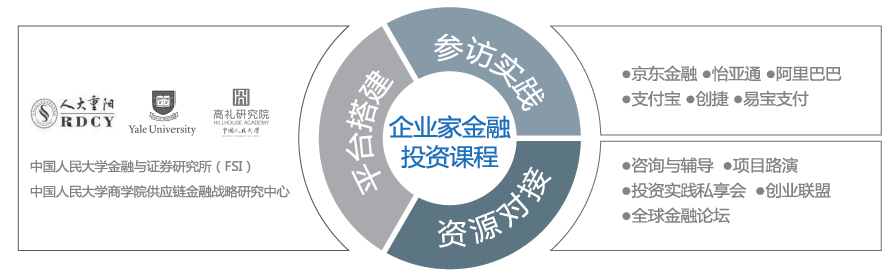 课程设置本课程共七大模块，每个模块2-6天，共27天课时。在课程之外，我们设计了一系列体现本课程实践性的各种学习活动思想众筹：以“格物致知，至诚为本”的理念，帮助参与者培养反思性分析能力和敏锐的洞察力，每位参与者的内容和观点不同，从而“众筹”集体智慧，令每一位学员通过顿悟，找到解决自身企业问题的方法。每次课程的第二天结束，我们将进行课程反思。淬金融道：以“推广金融知识、整合资本平台、分享行业智慧、碰撞思维火花”为根基，整合中国人民大学最前沿权威的金融研究院：中国人民大学重阳金融研究院、中国人民大学金融与证券研究所（FSI）、中国人民大学国际货币研究所、中国人民大学金融创新与风险治理研究中心、微软加速器，以及高礼研究院，邀请研究院高端校友及业界高级研究员与企业家金融投资课程班学员进行深入交流。金融学会：金融学会为中国人民大学金融界精英校友，组成了一张紧密的资源网，成为大家分享交流的平台。学会活动丰富，组建线上社区动态交流，举办线下主题活动的O2O模式，保持一个月1-2次的主题活动频率。相近的身份，共同的语言，与同窗共同体验丰富的人生之旅。参加课程的学员自动获得人大商学院校友资格，在所学课程之外，我们还提供一个持续学习交流平台持续学习：成长中国大讲堂、大师课堂、首席沙龙、知名企业探访…… 年度盛典：新年论坛、新年晚会暨年度人物评选颁奖典礼…… 校园重温：商学院校友返校日、班级入学五周年和入学十周年返校…… 校际联谊：工商大道戈壁远征、中国高管教育联盟高尔夫邀请赛…… 品牌论坛：中国人力资源管理年会、全球金融管理论坛、中国企业领袖年会……申请信息证书授予完成规定课程的学习，经考核合格者，由中国人民大学和新加坡国立大学分别颁发结业证书。课程学制学制一年，每一个月集中授课1次，每次3天（周五-周日），新加坡模块6天，共计27天课时。每期班招收30人，额满为止。课程地点北京（中国人民大学明商楼）新加坡（新加坡国立大学）课程费用人民币98000元（包括培训费、资料费、文具费，新加坡学习费用，新加坡培训期间午餐费、不包含签证费、机票费以及住宿费用）；不参加新加坡模块，培训费78000元（包括培训费、资料费、文具费等）；单独参加新加坡模块培训费30000元。（包括培训费、新加坡交通费、培训期间午餐费、资料费、管理费、参访费）,学员需自行承担签证费、机票费以及住宿费用。可用现金、支票、汇款或银行卡。课程开始后，因故不能参加学习，视作自动放弃研修，不退培训费。学员感言一年的时间我们在一次次的学习参访中体验到认知增长的力量，更在一次次嘘寒问暖里感受了集体的温度。未来，我们将在温暖与力量的陪伴下守望前行。——张立嵬 招商银行股份有限公司人大这所最懂中国工商管理的商学院，为我们提供了理论与实践相结合的平台，专门开设了金融课程班，提升了我们的战略思维、金融理念和应对宏观变化的能力，也使厚朴“因信用、而财富”的使命得以实现。----李书文 厚朴金融控股有限公司董事长 “赢在中国”第二季总冠军在人大的学习收获的不只是知识还有一群志同道合的朋友；学校的平台有别于社会上的交往，不逐名不追利，享受贡献和交流带来的幸福感。——张虹 世界黄金协会总监这一年金融课程的学习～丰富的知识，真诚的友情，精彩的活动，广泛的交集……此时此刻，同学们的相守相助，是射线的发端～直到永远……——杜友斌 汇源集团副总裁难忘明德楼里学习的点点滴滴；难忘移动课堂上交流的欢声笑语；难忘课后小酌对饮时候的经验分享；一年的学习历程，一年的真挚情谊，一年的共同成长。我们缘起人大商学院，感恩人大商学院。虽然已是毕业日，总有相遇再叙时。——王皞月 中国长城资产长城期货股份有限公司北京分公司总经理匆匆，一载韶华人大共度；脉脉，数缕情思盘桓永驻。幸甚，与英杰同窗，不负春秋；夙愿，展吾辈豪迈，家国尽收。他日再聚首，杯千盏，气赳赳，重温今日情，同享岁月悠。——张浩 锦州银行天津分行副行长人大商学院企业家金融投资课程使我们感悟到经济发展的脉搏，体会出金融对实体经济支撑的重要性，让我们有效地把握全球化、证券化、互联网化的制度红利。----王建祥 唐山金融控股集团有限公司总经理部分学员名单中信国安科技控股有限公司——副董事长中国东方资产管理（国际）控股有限公司——联席主席汇源集团——副总裁世界黄金协会——远东地区负责人招商银行股份有限公司——行长中国建设银行股份有限公司北京城市建设开发——支行行长新奥集团股份有限公司——总经理中国工商银行总行审计局——处长国创基金管理有限公司——董事中国长城资产长城期货股份有限公司——总经理上海陆浦投资集团——副总经理中国光大银行——副总经理北京首创融资担保有限公司——总经理郑州亚新集团——总裁特别声明：我院保留对课程信息（包括价格、日期、地点、师资、课程安排和其他细节等）进行调整的权力。学员登记表请认真回答以下所有问题，该申请表必须由申请人填写完整并签名确认，本表为保密文件，仅供招生委员会审核使用。本人特此证明，所提供的与本申请表相关的一切信息和资料均真实准确。填表人签名：                                      日期：                请将申请表发回至：中国人民大学商学院高层管理教育（Executive Education）中心地址：中国人民大学明德商学楼8层模块一：宏观经济与金融市场模块二：资本市场投资实践中国宏观经济形势研判脱实向虚和资产泡沫中国金融监管改革中国金融体系的风险与政策金融市场与金融工具分享师资：黄卫平  著名经济学家，中国人民大学经济学教授、中央政治局集体学习主讲人，原中国人民大学经济学院院长吴晓求 中国人民大学金融与证券研究所所长、中国人民大学副校长，教育部“长江学者”特聘教授。刘元春 中国人民大学副校长、中国人民大学国家发展与战略研究院执行院长。中国人民大学科研处处长，教育部长江学者特聘教授朱民 清华大学国家金融研究院院长、国际货币基金组织（IMF）原副总裁魏杰 著名经济学家，毕业中国人民大学，清华大学经济管理学院教授，兼任国务院国家国有资产管理研究室主任白士泮 中国人民大学商学院客座教授、新加坡国立大学商学院客座教授、新加坡李白金融学院共同创办人、中国安邦保险集团独立董事，拥有新加坡金融界30年专业经验。学术支持机构：中国人民大学金融与证券研究所（FSI）终极价值投资：大数投资投资人的经济学风投行业大趋势股市价值管理方法、途径、工具不动产投资实践与风险防范分享师资：张磊  高瓴资本集团董事长、中国人民大学校董事会副董事长、中国人民大学3亿元捐赠人、耶鲁大学校务委员会成员、曾担任纽约证券交易所成立212年以来派驻中国的首任首席代戴亦一 厦门大学经济学院副院长、教授。世界华人不动产协会理事，七匹狼股份等多家上市公司的独立董事。齐东平 “大数投资”创始人，在股票市场获得20年持续稳健收益。中国人民大学商学院财务与金融系教授，博士生导师水皮  《华夏时报》总编辑、中央电视台著名评论员，原名吕平波， “水皮杂谈”创始人，被誉为“中国股市的十万个为什么”，和“股市鲁迅”等称号。学术支持机构：高礼研究院模块三：公司金融与产融结合模块四：金融创新与价值创造现代企业与股权投资的产业化资本运作下的企业上市与并购市值管理实践及案例分享企业转型与产融结合企业资产证券化企业融资、财政风险与金融风险分享师资：王明夫 中国著名投资银行专家、和君咨询集团董事长金岩石 “索罗斯的中国门徒”、美国哈佛大学博士后，被有关媒体誉为 “能用中文通俗解读华尔街的海归学者”。 全国人大财经委员会《证券法》修订世界银行技术援助项目专家，并担任《证券法释义》副总编。刘纲 深创投投委会委员、华北大区兼北京公司总经理。累计牵头及参与投资项目42家，其中上市10家，总市值超过1千亿元人民币袁立 资深投资银行家、管理专家，北京化工大学经济管理学院教授、博士生导师王建新 财政部会计司、科研所，历任副处长，处长，云南省财政厅副厅长，国家开发银行云南分行副行长。担任多家知名上市公司、金融控股公司董事及顾问邓路 毕业于中国人民大学，航空航天大学经济管理学院教授，财政部全国会计领军人才潘朝金 中美嘉伦总裁、中国人民大学企业改制研究所特聘研究员、北京大成律师事务所企业改制部主任互联网金融模式与科技金融创新供应链金融互联网金融营销金融大数据、人工智能与区块链应用基于互联网平台开展金融业务实践分享师资：李国权 金融科技与区块链专家教授、中国上海陆金所海外独立董事、新加坡李光耀学院创始人之一邱良弼 美国富兰克林(华美)证券投资基金投资策略长CIO、美国富兰克林证券投资股份公司(亚洲区副总裁)、和通创投投资部总经理王玥 创业邦合伙人，趋势学院院长，BANG CAMP创业成长营总教练。曾创办凯洛格（Keylogic Company）等高成长公司，也是多家高科技创业公司的天使投资人杨东 中国人民大学法学院教授、中国人民大学法学院副院长、金融法研究所、竞争法研究所副所长兼秘书长、中国人民大学金融科技与互联网安全研究中心主任宋华 中国人民大学商学院副院长、供应链金融专家教授、中国人民大学商学院教授、博士生导师刘凤军 中国人民大学商学院教授、博士生导师、互联网金融营销专家学者唐彬  易宝支付首席执行官及共同创始人，互联网金融千人会（IFC1000）轮值主席学术支持机构：耶鲁大学北京中心，中国人民大学商学院供应链金融战略研究中心模块五：私募股权投融资模块六：全球资产管理与海外资本市场发展金融市场及金融工具、资产组合公司资本结构与融资策略资本定价与交易评估私募证券基金与信托公司的合作模式分享教授：黄嵩 北京大学金融与产业发展研究中心秘书长、北京大学金融学教授,操作过数十个私募股权投资、兼并与收购，企业上市等方面的资本市场项目陆晨 平安磐海资本有限责任公司首席风险官，曾任普华永道（香港）公司市场风险及流动性风险总监，在美国和香港金融市场拥有近20年工作经验陈龙 蚂蚁金服服务集团首席战略官。曾任长江商学院副院长，在华盛顿大学奥林商学院获得终身教授职称谭林 微软加速器CEO，曾担任CA大中华区总经理，Oracle大中华区BI/EPM渠道总监，Apple中国区市场总监等职务杨戈 信中利资本集团合伙人、全球上市部亚洲区总经理，先后帮助60多个中国公司在纽约证券交易所上市挂牌，IPO共募集的资金数额超过80亿美元大资管的监管与治理资产管理产品创新中美贸易在资本市场中的作用和趋势”一带一路”建设与中国对外投资走向国际货币政策新趋势人民币汇率改革下的全球资产配置分享师资：王忠民 曾任全国社会保障基金理事会副理事长。国家突出贡献专家，享受国务院特殊津贴裘国根 上海重阳投资管理股份有限公司执行事务合伙人，董事长兼首席投资官唐宁 宜信公司创始人、CEO，北京市网贷行业协会会长李克平 全国社会保障基金理事会理事，中投原副董事长、总经理兼首席投资官王文 中国人民大学重阳金融研究院（人大重阳）执行院长，中国金融学会绿色金融专业委员会秘书长瞿强 中国人民大学金融与证券研究所副所长，中国财政金融政策研究中心副主任,中国人民大学财政金融学院教授，博士生导师学术支持机构：重阳金融研究院模块七：知行合一模块八：新加坡游学标杆企业参访：京东金融、高盛集团、怡亚通、阿里巴巴、支付宝、微软中国、德意志银行、易宝支付等投资实践路演分享会全球金融论坛人民币国际化与中国企业海外业务拓展中小企业信贷融资新加坡资本市场的运营管理新加坡科技金融发展与方向新加坡资本市场的运营和管理大资管时代的实践与方法新加坡当地金融机构参访交流主讲教授吴克昌-中国新加坡商会（经中国国务院批准）创会会长，曾任新加坡星展银行集团北京分行行长，新加坡大华银行集团上海分行行长、新加坡大华银行集团国际部大中华区第一副总裁Chia Hock Lai-新加坡金融科技协会（SFA）主席。南洋理工大学银行金融与基金小组负责人，新加坡政府技术局（GovTech）和 NTUC Income专家委员会委员郑金城-欣源投资管理(3V SourceOne Capital)的合伙创始人及董事总经理。新加坡国立大学客座教授,新加坡创业投资同业公会 (SVCA)行业发展委员会前主席及现任荣誉司库胡新泉-中国银行新加坡分行副行长、风险总监等职务，帮助分行业务规模倍增且资产质量良好。分行为中国境内企业、走出来企业发放多笔直贷、兼并收购贷款和贸易融资等寇星罡-新加坡国立大学金融风险管理研究所所长、教授合作院校：新加坡国立大学申请课程：基本资料基本资料基本资料基本资料基本资料基本资料基本资料基本资料基本资料基本资料姓    名性    别性    别􀂅男    􀂅女􀂅男    􀂅女国    籍出生日期出生日期身份证号所学专业所学专业毕业院校最高学位最高学位学位学位公司名称职    务职    务部    门工作年数工作年数公司电话管理工作年数管理工作年数手机号码E-MailE-Mail通讯地址邮    编邮    编公司背景公司背景公司背景公司背景公司背景公司背景公司背景公司背景公司背景公司背景产品/服务产品/服务年销售额年销售额人民币：                    元人民币：                    元人民币：                    元人民币：                    元人民币：                    元人民币：                    元人民币：                    元人民币：                    元是否为上市企业是否为上市企业是（   ）  否（   ）       股票代码：是（   ）  否（   ）       股票代码：是（   ）  否（   ）       股票代码：是（   ）  否（   ）       股票代码：是（   ）  否（   ）       股票代码：是（   ）  否（   ）       股票代码：是（   ）  否（   ）       股票代码：是（   ）  否（   ）       股票代码：公司员工人数公司员工人数􀂅50人以下  􀂅50-300人  􀂅300-500人  􀂅500人以上􀂅50人以下  􀂅50-300人  􀂅300-500人  􀂅500人以上􀂅50人以下  􀂅50-300人  􀂅300-500人  􀂅500人以上􀂅50人以下  􀂅50-300人  􀂅300-500人  􀂅500人以上􀂅50人以下  􀂅50-300人  􀂅300-500人  􀂅500人以上􀂅50人以下  􀂅50-300人  􀂅300-500人  􀂅500人以上􀂅50人以下  􀂅50-300人  􀂅300-500人  􀂅500人以上􀂅50人以下  􀂅50-300人  􀂅300-500人  􀂅500人以上直接下属人数直接下属人数􀂅10人以下   􀂅10-30人   􀂅 30-50人   􀂅50人以上􀂅10人以下   􀂅10-30人   􀂅 30-50人   􀂅50人以上􀂅10人以下   􀂅10-30人   􀂅 30-50人   􀂅50人以上􀂅10人以下   􀂅10-30人   􀂅 30-50人   􀂅50人以上􀂅10人以下   􀂅10-30人   􀂅 30-50人   􀂅50人以上􀂅10人以下   􀂅10-30人   􀂅 30-50人   􀂅50人以上􀂅10人以下   􀂅10-30人   􀂅 30-50人   􀂅50人以上􀂅10人以下   􀂅10-30人   􀂅 30-50人   􀂅50人以上公司培训负责人公司培训负责人公司电话公司电话公司电话手机号码手机号码E-MailE-MailE-Mail请您选择目前所在的行业（限选一项）请您选择目前所在的行业（限选一项）􀂅 农、林、牧、渔            􀂅 电力、煤气及水的生产和供应业􀂅 采掘业                    􀂅 地质勘查业、水利管理业􀂅 制造业                    􀂅 交通运输、仓储及邮电通讯业􀂅 建筑业                    􀂅 批发和零售贸易、餐饮业􀂅 金融保险业                􀂅 卫生、体育和社会福利􀂅 房地产业                  􀂅 教育、文化艺术及广播业􀂅 社会服务业                􀂅 科学研究和综合技术服务业􀂅 国家机关、党政机关􀂅 其他--具体说明：􀂅 农、林、牧、渔            􀂅 电力、煤气及水的生产和供应业􀂅 采掘业                    􀂅 地质勘查业、水利管理业􀂅 制造业                    􀂅 交通运输、仓储及邮电通讯业􀂅 建筑业                    􀂅 批发和零售贸易、餐饮业􀂅 金融保险业                􀂅 卫生、体育和社会福利􀂅 房地产业                  􀂅 教育、文化艺术及广播业􀂅 社会服务业                􀂅 科学研究和综合技术服务业􀂅 国家机关、党政机关􀂅 其他--具体说明：􀂅 农、林、牧、渔            􀂅 电力、煤气及水的生产和供应业􀂅 采掘业                    􀂅 地质勘查业、水利管理业􀂅 制造业                    􀂅 交通运输、仓储及邮电通讯业􀂅 建筑业                    􀂅 批发和零售贸易、餐饮业􀂅 金融保险业                􀂅 卫生、体育和社会福利􀂅 房地产业                  􀂅 教育、文化艺术及广播业􀂅 社会服务业                􀂅 科学研究和综合技术服务业􀂅 国家机关、党政机关􀂅 其他--具体说明：􀂅 农、林、牧、渔            􀂅 电力、煤气及水的生产和供应业􀂅 采掘业                    􀂅 地质勘查业、水利管理业􀂅 制造业                    􀂅 交通运输、仓储及邮电通讯业􀂅 建筑业                    􀂅 批发和零售贸易、餐饮业􀂅 金融保险业                􀂅 卫生、体育和社会福利􀂅 房地产业                  􀂅 教育、文化艺术及广播业􀂅 社会服务业                􀂅 科学研究和综合技术服务业􀂅 国家机关、党政机关􀂅 其他--具体说明：􀂅 农、林、牧、渔            􀂅 电力、煤气及水的生产和供应业􀂅 采掘业                    􀂅 地质勘查业、水利管理业􀂅 制造业                    􀂅 交通运输、仓储及邮电通讯业􀂅 建筑业                    􀂅 批发和零售贸易、餐饮业􀂅 金融保险业                􀂅 卫生、体育和社会福利􀂅 房地产业                  􀂅 教育、文化艺术及广播业􀂅 社会服务业                􀂅 科学研究和综合技术服务业􀂅 国家机关、党政机关􀂅 其他--具体说明：􀂅 农、林、牧、渔            􀂅 电力、煤气及水的生产和供应业􀂅 采掘业                    􀂅 地质勘查业、水利管理业􀂅 制造业                    􀂅 交通运输、仓储及邮电通讯业􀂅 建筑业                    􀂅 批发和零售贸易、餐饮业􀂅 金融保险业                􀂅 卫生、体育和社会福利􀂅 房地产业                  􀂅 教育、文化艺术及广播业􀂅 社会服务业                􀂅 科学研究和综合技术服务业􀂅 国家机关、党政机关􀂅 其他--具体说明：􀂅 农、林、牧、渔            􀂅 电力、煤气及水的生产和供应业􀂅 采掘业                    􀂅 地质勘查业、水利管理业􀂅 制造业                    􀂅 交通运输、仓储及邮电通讯业􀂅 建筑业                    􀂅 批发和零售贸易、餐饮业􀂅 金融保险业                􀂅 卫生、体育和社会福利􀂅 房地产业                  􀂅 教育、文化艺术及广播业􀂅 社会服务业                􀂅 科学研究和综合技术服务业􀂅 国家机关、党政机关􀂅 其他--具体说明：􀂅 农、林、牧、渔            􀂅 电力、煤气及水的生产和供应业􀂅 采掘业                    􀂅 地质勘查业、水利管理业􀂅 制造业                    􀂅 交通运输、仓储及邮电通讯业􀂅 建筑业                    􀂅 批发和零售贸易、餐饮业􀂅 金融保险业                􀂅 卫生、体育和社会福利􀂅 房地产业                  􀂅 教育、文化艺术及广播业􀂅 社会服务业                􀂅 科学研究和综合技术服务业􀂅 国家机关、党政机关􀂅 其他--具体说明：教育培训背景教育培训背景教育培训背景教育培训背景教育培训背景教育培训背景教育培训背景教育培训背景教育培训背景教育培训背景时间时间时间学校学校专业/课程专业/课程专业/课程专业/课程职务工作经历工作经历工作经历工作经历工作经历工作经历工作经历工作经历工作经历工作经历时间时间时间公司名称公司名称公司名称公司名称公司名称公司名称职务请简要介绍您所在组织或部门情况：请简要介绍您所在组织或部门情况：请简要介绍您所在组织或部门情况：请简要介绍您所在组织或部门情况：请简要介绍您所在组织或部门情况：请简要介绍您所在组织或部门情况：请简要介绍您所在组织或部门情况：请简要介绍您所在组织或部门情况：请简要介绍您所在组织或部门情况：请简要介绍您所在组织或部门情况：您目前所在的组织或部门面临哪些最为严峻的挑战：您目前所在的组织或部门面临哪些最为严峻的挑战：您目前所在的组织或部门面临哪些最为严峻的挑战：您目前所在的组织或部门面临哪些最为严峻的挑战：您目前所在的组织或部门面临哪些最为严峻的挑战：您目前所在的组织或部门面临哪些最为严峻的挑战：您目前所在的组织或部门面临哪些最为严峻的挑战：您目前所在的组织或部门面临哪些最为严峻的挑战：您目前所在的组织或部门面临哪些最为严峻的挑战：您目前所在的组织或部门面临哪些最为严峻的挑战：请说明您参加本课程的目的和目标：请说明您参加本课程的目的和目标：请说明您参加本课程的目的和目标：请说明您参加本课程的目的和目标：请说明您参加本课程的目的和目标：请说明您参加本课程的目的和目标：请说明您参加本课程的目的和目标：请说明您参加本课程的目的和目标：请说明您参加本课程的目的和目标：请说明您参加本课程的目的和目标：您是如何获得本课程信息的：您是如何获得本课程信息的：您是如何获得本课程信息的：您是如何获得本课程信息的：您是如何获得本课程信息的：您是如何获得本课程信息的：您是如何获得本课程信息的：您是如何获得本课程信息的：您是如何获得本课程信息的：您是如何获得本课程信息的：􀂅百度搜索    􀂅中国人民大学网站   􀂅中国人民大学商学院网站   􀂅EDM(邮件直投)   􀂅校友推荐      􀂅其他：􀂅百度搜索    􀂅中国人民大学网站   􀂅中国人民大学商学院网站   􀂅EDM(邮件直投)   􀂅校友推荐      􀂅其他：􀂅百度搜索    􀂅中国人民大学网站   􀂅中国人民大学商学院网站   􀂅EDM(邮件直投)   􀂅校友推荐      􀂅其他：􀂅百度搜索    􀂅中国人民大学网站   􀂅中国人民大学商学院网站   􀂅EDM(邮件直投)   􀂅校友推荐      􀂅其他：􀂅百度搜索    􀂅中国人民大学网站   􀂅中国人民大学商学院网站   􀂅EDM(邮件直投)   􀂅校友推荐      􀂅其他：􀂅百度搜索    􀂅中国人民大学网站   􀂅中国人民大学商学院网站   􀂅EDM(邮件直投)   􀂅校友推荐      􀂅其他：􀂅百度搜索    􀂅中国人民大学网站   􀂅中国人民大学商学院网站   􀂅EDM(邮件直投)   􀂅校友推荐      􀂅其他：􀂅百度搜索    􀂅中国人民大学网站   􀂅中国人民大学商学院网站   􀂅EDM(邮件直投)   􀂅校友推荐      􀂅其他：􀂅百度搜索    􀂅中国人民大学网站   􀂅中国人民大学商学院网站   􀂅EDM(邮件直投)   􀂅校友推荐      􀂅其他：􀂅百度搜索    􀂅中国人民大学网站   􀂅中国人民大学商学院网站   􀂅EDM(邮件直投)   􀂅校友推荐      􀂅其他：撤消政策：如遇撤消报名或延期入学，必须于开课30天之前以书面形式，提出申请，方可获得全额退款。鉴于课程的要求以及课程准备工作的需要，凡在开课前14－30 天之内才要求撤消报名或延期入学者，需交纳课程费用的二分之一；凡在开课前14天内才要求撤消报名或延期入学者，需交纳全额课程费用。凡被录取者，须于开课前付清课程费用。撤消政策：如遇撤消报名或延期入学，必须于开课30天之前以书面形式，提出申请，方可获得全额退款。鉴于课程的要求以及课程准备工作的需要，凡在开课前14－30 天之内才要求撤消报名或延期入学者，需交纳课程费用的二分之一；凡在开课前14天内才要求撤消报名或延期入学者，需交纳全额课程费用。凡被录取者，须于开课前付清课程费用。撤消政策：如遇撤消报名或延期入学，必须于开课30天之前以书面形式，提出申请，方可获得全额退款。鉴于课程的要求以及课程准备工作的需要，凡在开课前14－30 天之内才要求撤消报名或延期入学者，需交纳课程费用的二分之一；凡在开课前14天内才要求撤消报名或延期入学者，需交纳全额课程费用。凡被录取者，须于开课前付清课程费用。撤消政策：如遇撤消报名或延期入学，必须于开课30天之前以书面形式，提出申请，方可获得全额退款。鉴于课程的要求以及课程准备工作的需要，凡在开课前14－30 天之内才要求撤消报名或延期入学者，需交纳课程费用的二分之一；凡在开课前14天内才要求撤消报名或延期入学者，需交纳全额课程费用。凡被录取者，须于开课前付清课程费用。撤消政策：如遇撤消报名或延期入学，必须于开课30天之前以书面形式，提出申请，方可获得全额退款。鉴于课程的要求以及课程准备工作的需要，凡在开课前14－30 天之内才要求撤消报名或延期入学者，需交纳课程费用的二分之一；凡在开课前14天内才要求撤消报名或延期入学者，需交纳全额课程费用。凡被录取者，须于开课前付清课程费用。撤消政策：如遇撤消报名或延期入学，必须于开课30天之前以书面形式，提出申请，方可获得全额退款。鉴于课程的要求以及课程准备工作的需要，凡在开课前14－30 天之内才要求撤消报名或延期入学者，需交纳课程费用的二分之一；凡在开课前14天内才要求撤消报名或延期入学者，需交纳全额课程费用。凡被录取者，须于开课前付清课程费用。撤消政策：如遇撤消报名或延期入学，必须于开课30天之前以书面形式，提出申请，方可获得全额退款。鉴于课程的要求以及课程准备工作的需要，凡在开课前14－30 天之内才要求撤消报名或延期入学者，需交纳课程费用的二分之一；凡在开课前14天内才要求撤消报名或延期入学者，需交纳全额课程费用。凡被录取者，须于开课前付清课程费用。撤消政策：如遇撤消报名或延期入学，必须于开课30天之前以书面形式，提出申请，方可获得全额退款。鉴于课程的要求以及课程准备工作的需要，凡在开课前14－30 天之内才要求撤消报名或延期入学者，需交纳课程费用的二分之一；凡在开课前14天内才要求撤消报名或延期入学者，需交纳全额课程费用。凡被录取者，须于开课前付清课程费用。撤消政策：如遇撤消报名或延期入学，必须于开课30天之前以书面形式，提出申请，方可获得全额退款。鉴于课程的要求以及课程准备工作的需要，凡在开课前14－30 天之内才要求撤消报名或延期入学者，需交纳课程费用的二分之一；凡在开课前14天内才要求撤消报名或延期入学者，需交纳全额课程费用。凡被录取者，须于开课前付清课程费用。撤消政策：如遇撤消报名或延期入学，必须于开课30天之前以书面形式，提出申请，方可获得全额退款。鉴于课程的要求以及课程准备工作的需要，凡在开课前14－30 天之内才要求撤消报名或延期入学者，需交纳课程费用的二分之一；凡在开课前14天内才要求撤消报名或延期入学者，需交纳全额课程费用。凡被录取者，须于开课前付清课程费用。